Chinua Achebe – Things Fall ApartNaomi Alderman – The PowerMargaret Atwood – The Handmaid’s TaleMalorie Blackman- Noughts and CrossesRay Bradbury – The VeldtAlbert Camus – The StrangerSuzanne Collins – The Hunger GamesJoseph Conrad – The Heart of DarknessCharles Dickens- Great ExpectationsCarol Ann Duffy – The BeesGail Honeyman – Eleanor Oliphant is Completely FineDavid Hume – An Enquiry Concerning Human UnderstandingAldous Huxley – Brave New WorldKazuo Ishiguro – Never Let me GoRobert Kiyosaki – Rich Dad Poor DadHarper Lee – To Kill a MockingbirdNiccolo Machiavelli- The PrinceHenry Marsh – Do No HarmMichelle Obama – BecomingGeorge Orwell – Animal FarmSteven Pinker – The Language InstinctSylvia Plath – The Bell JarOliver Sacks – The Man Who Mistook His Wife for a HatMatthew Syed – Bounce: The Myth of Talent and the Power of PracticeNatasha Walter – Living DollsOscar Wilde – Picture of Dorian GrayOxford University Press – ‘Very Short Introduction’ Series African History                                ArchaeologyArt HistoryAutismThe BrainThe British ConstitutionChemistryClassicsDesignThe EarthEconomicsEnglish LiteratureEvolutionFilmFree WillFreudGeographyHistoryThe History of MedicineIntelligenceIslamic Philosophy, Theology and MysticismJungLawLiberalismLinguisticsLockeMathematicsMedical EthicsModern ArtMusicPhilosophyPhilosophy of LawPhotographyPoliticsSocial and Cultural AnthropologySociologySportSufismWilliam ShakespeareReading…is how you discover new things helps you to develop a positive self-image 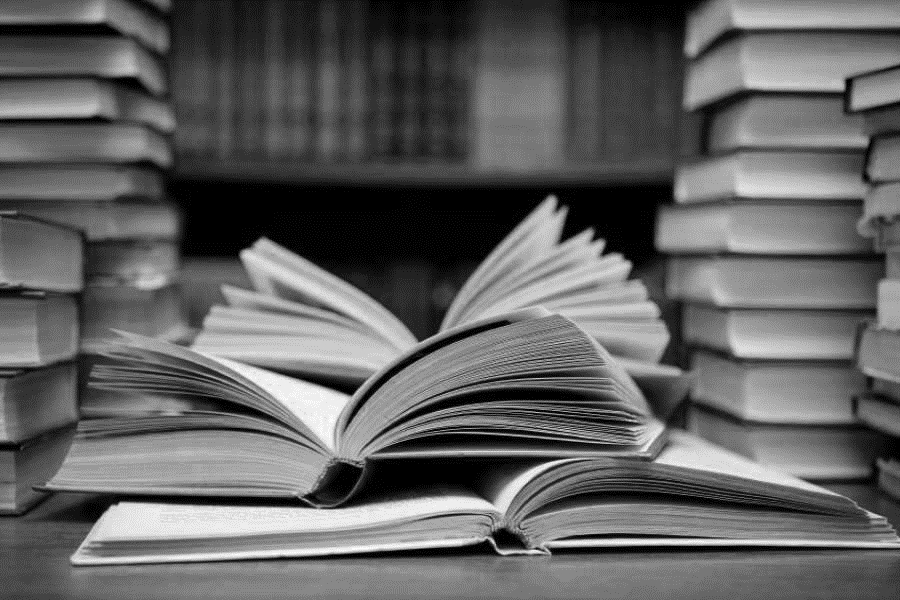 helps build confidenceis a vital skill to function effectively in societyhelps to expand your mind develops your imaginationenables you to educate yourselfenables you to be informed helps shape your opinionsimproves your concentration by forcing you to use your brainhelps you to reason things out which are unfamiliarhelps to stretch your memory muscles by forcing you to remember detailimproves your vocabularyaids creativityhelps you to learnmakes you more interestingreduces stressis entertainingimproves your conversation skillsmakes you smarterimproves your ability to write